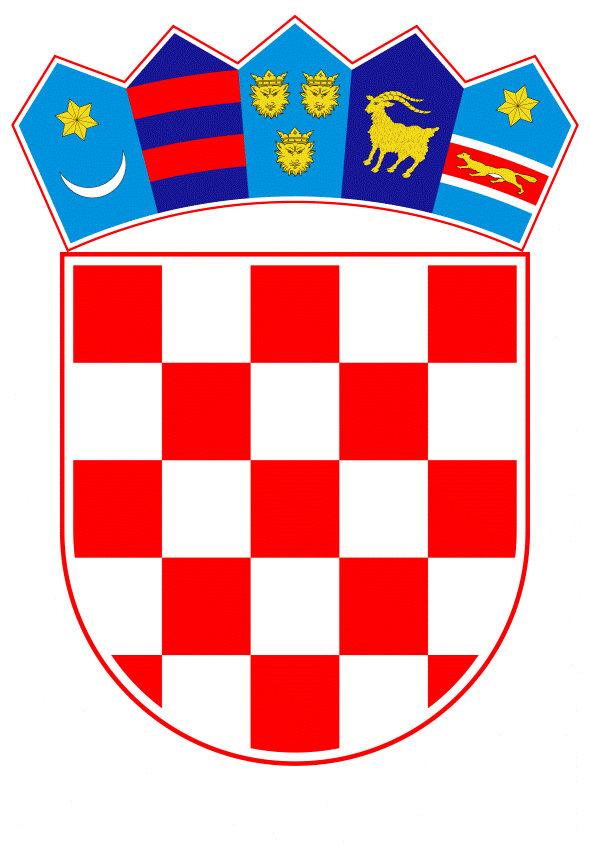 VLADA REPUBLIKE HRVATSKEZagreb, 13. srpnja 2023.______________________________________________________________________________________________________________________________________________________________________________________________________________________________PrijedlogNa temelju članka 31. stavka 3. Zakona o Vladi Republike Hrvatske („Narodne novine“, br. 150/11., 119/14., 93/16., 116/18. i 80/22.), a u vezi s člankom 20. Zakona o Zakladi „Hrvatska za djecu“ („Narodne novine“, br. 82/15. i 80/22.), Vlada Republike Hrvatske je na sjednici održanoj ___________________ donijelaZ A K L J U Č A KPrihvaća se Izvješće o radu Zaklade „Hrvatska za djecu“ za 2022. godinu, u tekstu koji je dostavio Upravni odbor Zaklade „Hrvatska za djecu“ aktom, KLASA: 022-03/23-01/01, URBROJ: ZHZD/01-23-01, od 24. travnja 2023.KLASA: URBROJ: Zagreb, PREDSJEDNIKmr. sc. Andrej PlenkovićO B R A Z L O Ž E N J ESukladno članku 20. stavku 2. Zakona o Zakladi „Hrvatska za djecu“ („Narodne novine“, br. 82/15. i 80/22.), Upravni odbor Zaklade „Hrvatska za djecu“ obvezan je do 30. travnja tekuće godine dostaviti Vladi Republike Hrvatske izvješće o radu Zaklade „Hrvatska za djecu“, u daljnjem tekstu: Zaklada) za proteklu godinu.Temeljem Izvješća o radu Zaklade za 2022. godinu, Zaklada je u okviru svojih aktivnosti u 2022. godini:-	dodijelila ukupno 678 novčanih potpora fizičkim osobama, u ukupnom iznosu od 3.100.572,00 kn, odnosno 411.516,62 eura, od čega su dodijeljene 72 novčane potpore za bolesnu djecu, djecu oštećena zdravlja i djecu s teškoćama u razvoju, u ukupnom iznosu od 775.921,00 kn, odnosno 102.982,41 eura; 4 novčane potpore za darovitu djecu, u ukupnom iznosu od 44.507,00 kn, odnosno 5.907,09 eura; 5 novčanih potpora za djecu koja izlaze iz sustava socijalne skrbi, u ukupnom iznosu od 46.800,00 kn, odnosno 6.211,43 eura; 262 novčane potpore za djecu u sustavu obrazovanja, u ukupnom iznosu od 867.989,00 kn, odnosno 115.201,94 eura; 166 novčanih potpora za tekuće životne potrebe djece, u ukupnom iznosu od 664.179,00 kn, odnosno 88.151,70 eura; 57 potpora za svako udomljeno dijete starosti do tri godine, u ukupnom iznosu od 233.176,00 kn, odnosno 30.947,77 eura; 112 novčanih potpora za višestruki porod, u ukupnom iznosu od 468.000,00 kn, odnosno 62.114,27 eura i novčana potpora za obitelji ekonomski pogođene epidemijom bolesti COVID-19 nisu odobrene niti isplaćene u 2022., s obzirom na to da nije zaprimljen niti jedan valjan zahtjev, a 4. listopada 2022. Zaklada je na službenim internetskim stranicama objavila da se do daljnjeg ne zaprimaju zahtjevi za novčane potpore za obitelji ekonomski pogođene pandemijom COVID-19 obzirom na važeće epidemiološke mjere-	(su)financirala projekte i programe pravnih osoba: 46 projekata i programa pravnih osoba, ukupne vrijednosti 1.999.999,76 kn, odnosno 265.445,58 eura putem javnog poziva, izravno (su)financirala projekte i programe 5 pravnih osoba, ukupne vrijednosti 24.931,25 kn, odnosno 3.308,95 eura i izravno (su)financirala projekt „Uspostava Centra za usluge djeci i obiteljima u kontejnerskom naselju Sajmište u Petrinji“ iznosom od 350,000,00 kn, odnosno 464.529,83 eura-	isplatila stipendije učenicima na redovnom srednjoškolskom obrazovanju iznosom od 700.000,000 kn, odnosno 92.905,97 eura,-	provodila samostalne projekte u okviru kojih je isplaćeno ukupno 737.491,76 kn, odnosno 97.881,98 eura među kojima su: „Sufinanciranje troškova školske prehrane djece za djecu koja žive u siromaštvu ili su u riziku od siromaštva u školskoj godini 2020/2021“, „I ja putujem“, „Moja maturalna večer“, „Snaga valova“, „Darovi prirode“, „Utakmice prijateljstva“, „S roof-a hi, hi, škola bye, bye“, Humanitarna akcija: “ Spojimo hrvatska srca“. Ukupni prihodi Zaklade u 2022. iznose 8.691.130 kn, odnosno 1.153.511,18 eura, a ukupni rashodi iznose 9.178.327 kn, odnosno 1.218.173,34 eura. Zaklada je provedbom svojih aktivnosti u 2022. promicala dobrobit osobnih i imovinskih prava djece te osnaživala obitelji u situacijama različitih socijalnih, zdravstvenih, odgojnih i obrazovnih potreba djece čime je ostvarivala svrhu zbog koje je osnovana.Predlagatelj:Ministarstvo rada, mirovinskoga sustava, obitelji i socijalne politike Predmet:Izvješće o radu Zaklade „Hrvatska za djecu“ za 2022. godinu 